Name: __________________________________________		Date: _____________________Triangle Intro Practice PacketFor the following, set up an equation and solve for x, then find all angle measures. 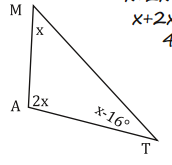 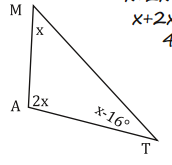 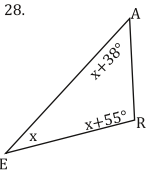 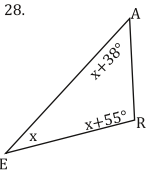 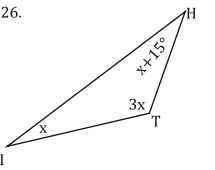 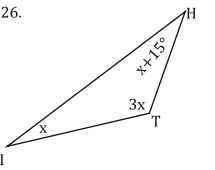 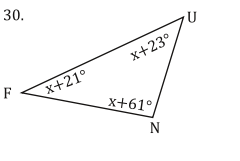 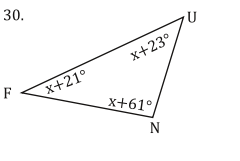 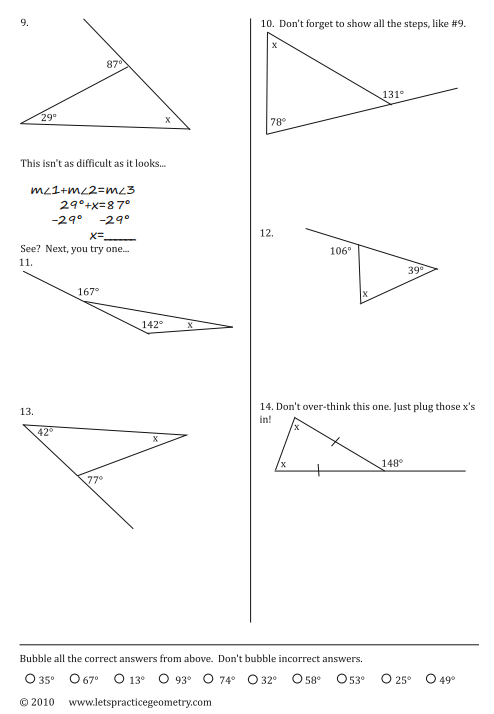 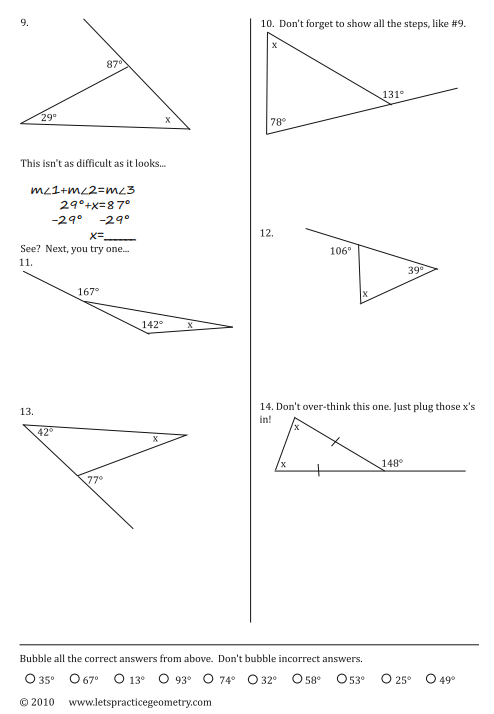 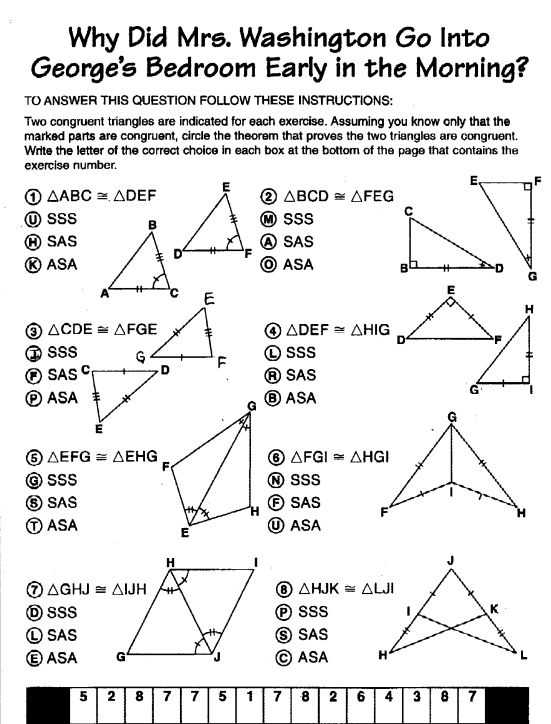 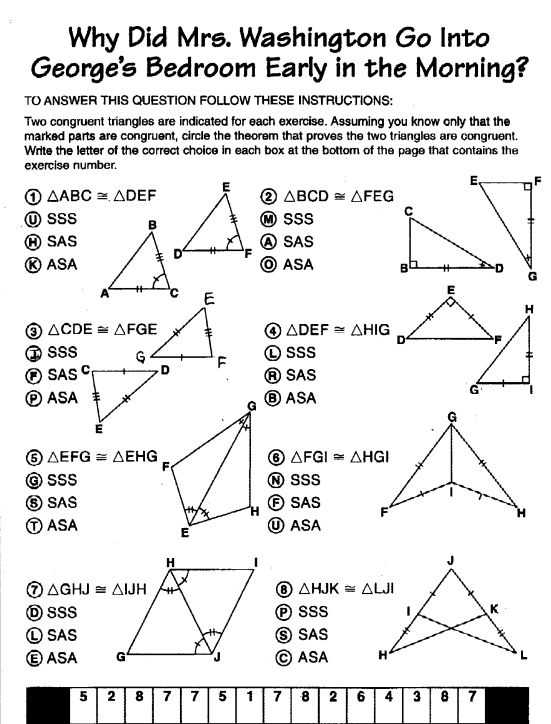 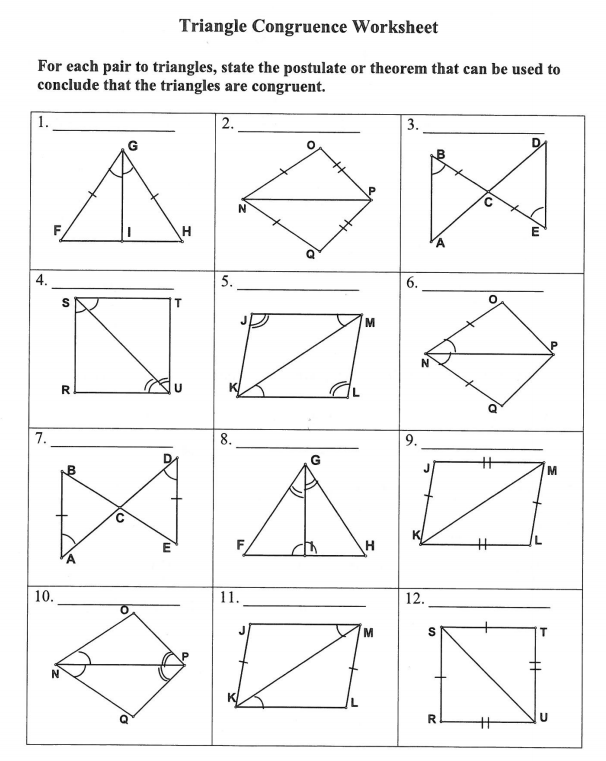 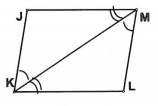 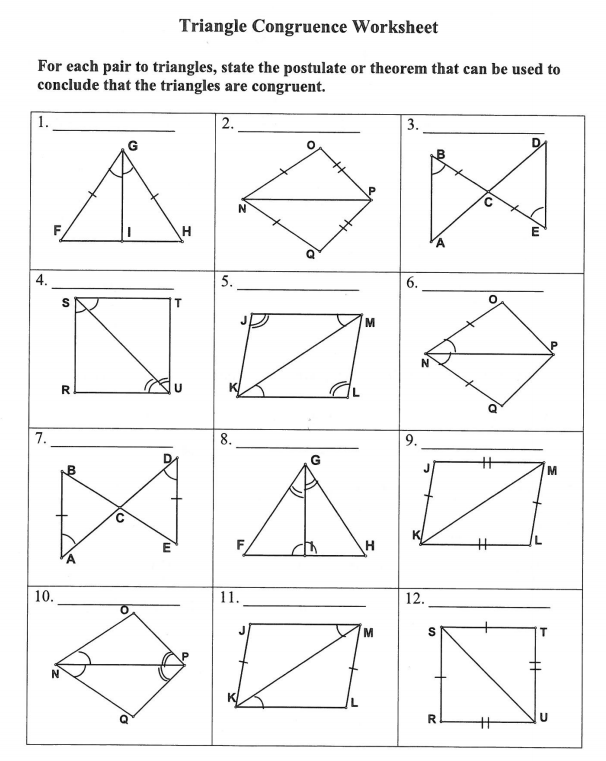 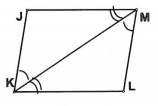 